Football Pre-TestWhat do I know about football?		What would I like to know about football?What am I good at in football? (skills)		What would I like to be able to do?Which of the following rules and regulations are you familiar with? (use a check mark)		Can explain	Can use in a sentence	Have heard of it		Don’t knowa) Goal kick	_________	       __________	   __________		 _________b) Corner kick	_________	       __________	   __________		 _________c) Penalty kick	_________	       __________	   __________		 _________d) Free kick	_________	       __________	   __________		 _________e) Throw-in	_________	       __________	   __________		 _________f) Foul		_________	       __________	   __________		 _________g) Yellow card	_________	       __________	   __________		 _________h) Red card	_________	       __________	   __________		 _________Can you name the lines and areas of a football field?a) Side lines		b) End line 		c) Midfield line	d) Penalty boxe) Goal kick box	f) Corner kick arc	g) Penalty spotPlace the letter of the name on the correct line or area below.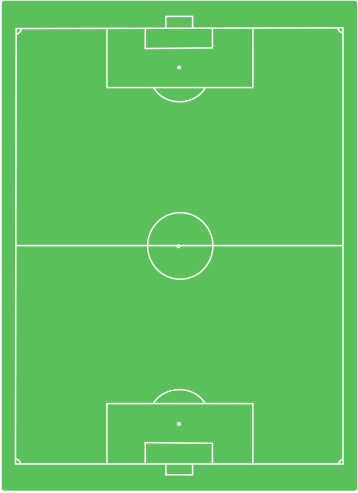 